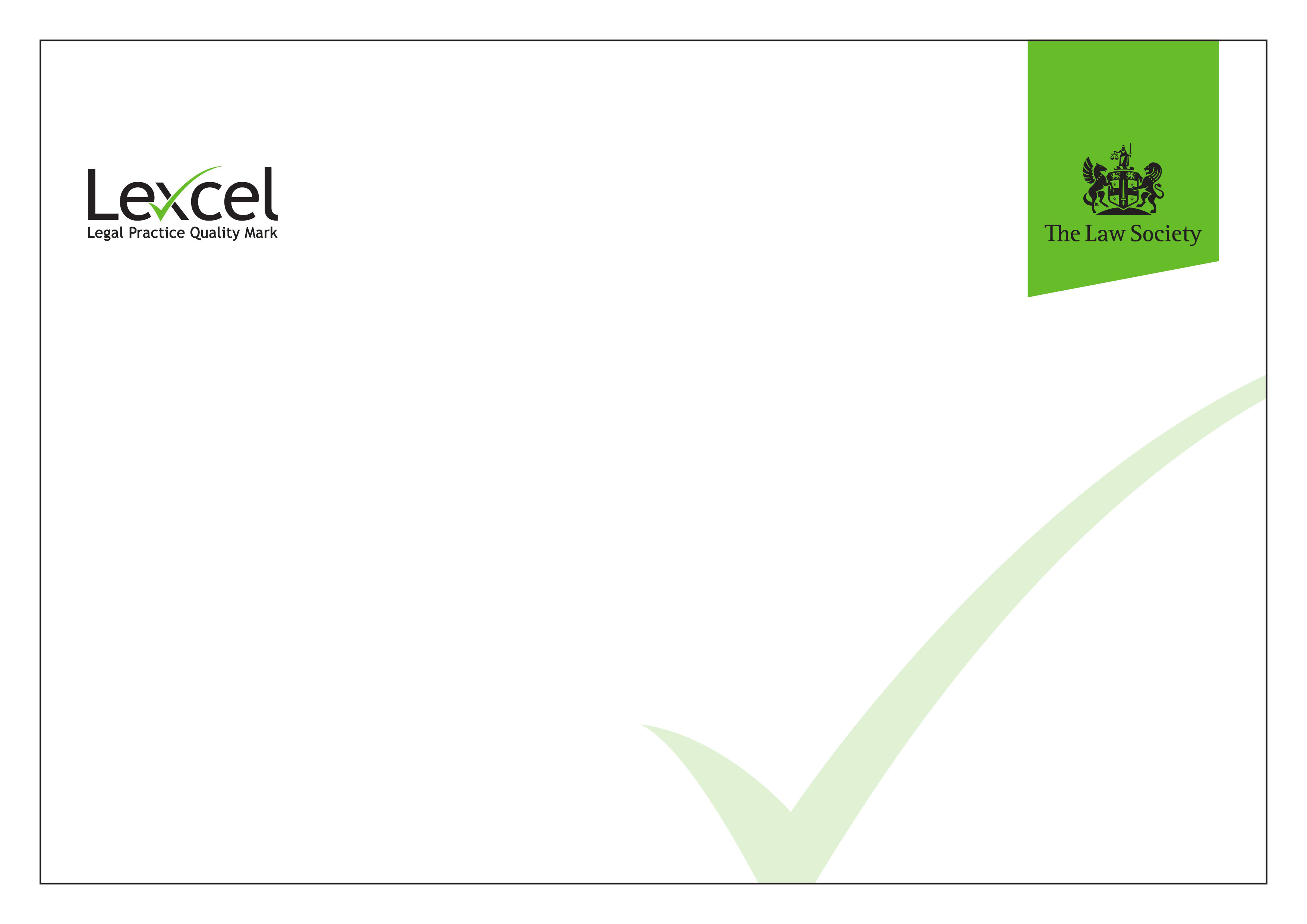 1 - Structure and strategy2 - Financial management3 - Information management4 - People management5 - Risk management6 - Client care7 - File and case managementHow to use this self assessment checklistHow to use this self assessment checklistThis self assessment checklist is designed to be used by legal departments working towards Lexcel accreditation, to help identify where gaps exist in meeting requirements in the StandardRead the requirement and providie evidence of compliance by completing the following two columns in as much detail as you can:Demonstration of compliance - Briefly describe relevant policies, procedures and supporting documentation already have in place that achieves compliance with the requirementRelevant document(s) - List where to find individual documents (e.g. policies, templates, page paragraphs, etc.) in your department.  If individual documents are referred to, please index them sequentially.  For example, document A, document B, etc.This information will also be used by your assessor to quickly locate and validate your evidence.This self assessment checklist is designed to be used by legal departments working towards Lexcel accreditation, to help identify where gaps exist in meeting requirements in the StandardRead the requirement and providie evidence of compliance by completing the following two columns in as much detail as you can:Demonstration of compliance - Briefly describe relevant policies, procedures and supporting documentation already have in place that achieves compliance with the requirementRelevant document(s) - List where to find individual documents (e.g. policies, templates, page paragraphs, etc.) in your department.  If individual documents are referred to, please index them sequentially.  For example, document A, document B, etc.This information will also be used by your assessor to quickly locate and validate your evidence.Your practice's detailsYour practice's detailsPlease complete the following details:Please complete the following details:Organisation nameFull address, incl. postcodeLexcel contact nameJob titleTelephoneEmailQuestions?If, after reading the Standard, Scheme rules and Guidance notes, you have any questions regarding Lexcel, please do not hesitate to contact us:Tel: +44 (0)20 7320 5933    Email: lexcel@lawsociety.org.ukRequirementRequirement1.1	The department must have documentation setting out the: management structure which designates the responsibilities of individuals and their accountability.1.1	The department must have documentation setting out the: management structure which designates the responsibilities of individuals and their accountability.Demonstration of complianceDemonstration of complianceRelevant document(s)Relevant document(s)RequirementRequirement1.2	The department or its organisation must have a strategic plan. Where the department relies upon their organisation’s strategic plan this must set out the departments’ objectives. The plan should include:objectives for at least the next 12 monthsthe identification of resources required to meet the objectivesthe services the department wishes to offer the client groups to be served how services will be delivered and marketed a documented risk evaluation of objectives procedures for regular reporting on performance.1.2	The department or its organisation must have a strategic plan. Where the department relies upon their organisation’s strategic plan this must set out the departments’ objectives. The plan should include:objectives for at least the next 12 monthsthe identification of resources required to meet the objectivesthe services the department wishes to offer the client groups to be served how services will be delivered and marketed a documented risk evaluation of objectives procedures for regular reporting on performance.Demonstration of complianceDemonstration of complianceRelevant document(s)Relevant document(s)RequirementRequirement1.3	The organisation must have a business continuity plan that encompasses the department, which should include:an evaluation of potential risks that could lead to business interruptionways to reduce, avoid and/or transfer the riskskey people relevant to the implementation of the plana procedure to test the plan annually, to verify that it would be effective in the event of a business interruption.1.3	The organisation must have a business continuity plan that encompasses the department, which should include:an evaluation of potential risks that could lead to business interruptionways to reduce, avoid and/or transfer the riskskey people relevant to the implementation of the plana procedure to test the plan annually, to verify that it would be effective in the event of a business interruption.Demonstration of complianceDemonstration of complianceRelevant document(s)Relevant document(s)RequirementRequirement1.4	The department should have a policy in relation to corporate social responsibility. 1.4	The department should have a policy in relation to corporate social responsibility. Demonstration of complianceDemonstration of complianceRelevant document(s)Relevant document(s)RequirementRequirement2.1	The organisation must document the person who has overall responsibility for financial management of the department.2.1	The organisation must document the person who has overall responsibility for financial management of the department.Demonstration of complianceDemonstration of complianceRelevant document(s)Relevant document(s)RequirementRequirement2.2	The department should be able to provide documentary evidence of their financial management procedure, including:annual budget including income and expenditure variance analysis conducted at least quarterly of income and expenditure against budgets.2.2	The department should be able to provide documentary evidence of their financial management procedure, including:annual budget including income and expenditure variance analysis conducted at least quarterly of income and expenditure against budgets.Demonstration of complianceDemonstration of complianceRelevant document(s)Relevant document(s)RequirementRequirement2.3	The department should have a time recording procedure.2.3	The department should have a time recording procedure.Demonstration of complianceDemonstration of complianceRelevant document(s)Relevant document(s)RequirementRequirement2.4	If appropriate, the department should have a procedure in relation to billing clients which, should include:the frequency and terms for billing clients credit limits for new and existing clients debt management.2.4	If appropriate, the department should have a procedure in relation to billing clients which, should include:the frequency and terms for billing clients credit limits for new and existing clients debt management.Demonstration of complianceDemonstration of complianceRelevant document(s)Relevant document(s)RequirementRequirement2.5        Departments handling financial transactions, should have a procedure, which should include:a.	the transfer of funds b.	the management of funds received by the departmentc.	authorisations.2.5        Departments handling financial transactions, should have a procedure, which should include:a.	the transfer of funds b.	the management of funds received by the departmentc.	authorisations.Demonstration of complianceDemonstration of complianceRelevant document(s)Relevant document(s)RequirementRequirement3.1	The department or the organisation must have an information management and security policy, which should include:a register of relevant information assets procedures for the protection and security of the information assetsprocedures for the retention and disposal of informationthe use of firewallsprocedures for the secure configuration of network devicesprocedures to manage user accounts procedures to detect and remove malicious softwarea register of all software usedtraining for personnel on information security a plan for the updating and monitoring of software.3.1	The department or the organisation must have an information management and security policy, which should include:a register of relevant information assets procedures for the protection and security of the information assetsprocedures for the retention and disposal of informationthe use of firewallsprocedures for the secure configuration of network devicesprocedures to manage user accounts procedures to detect and remove malicious softwarea register of all software usedtraining for personnel on information security a plan for the updating and monitoring of software.Demonstration of complianceDemonstration of complianceRelevant document(s)Relevant document(s)RequirementRequirement3.2 	The organisation must have an e-mail policy that encompasses the department, or the department must have its own policy, which should include:the scope of permitted and prohibited useprocedures for monitoring personnel using emailprocedures for the storage and destruction of emails.3.2 	The organisation must have an e-mail policy that encompasses the department, or the department must have its own policy, which should include:the scope of permitted and prohibited useprocedures for monitoring personnel using emailprocedures for the storage and destruction of emails.Demonstration of complianceDemonstration of complianceRelevant document(s)Relevant document(s)RequirementRequirement3.3	If the department is featured on the organisation’s website, the department must be encompassed by the organisations website management policy, which must include:consideration of accessibility requirements for disabled clients.and should include:a procedure for content approval, publishing and removal the scope of permitted and prohibited content procedures for the management of its security.3.3	If the department is featured on the organisation’s website, the department must be encompassed by the organisations website management policy, which must include:consideration of accessibility requirements for disabled clients.and should include:a procedure for content approval, publishing and removal the scope of permitted and prohibited content procedures for the management of its security.Demonstration of complianceDemonstration of complianceRelevant document(s)Relevant document(s)RequirementRequirement3.4      The organisation must have an Internet access policy that encompasses the department, or the department must have a policy that is particular to their department, this should include:the scope of permitted and prohibited useprocedures for monitoring personnel accessing the Internet.3.4      The organisation must have an Internet access policy that encompasses the department, or the department must have a policy that is particular to their department, this should include:the scope of permitted and prohibited useprocedures for monitoring personnel accessing the Internet.Demonstration of complianceDemonstration of complianceRelevant document(s)Relevant document(s)RequirementRequirement3.5	If the department participates in social media, the organisation must have a social media policy that encompasses the department, or the department must have its own policy, which should include:a.	a procedure for participating in social media on behalf of the organisationb.	the scope of permitted and prohibited content.3.5	If the department participates in social media, the organisation must have a social media policy that encompasses the department, or the department must have its own policy, which should include:a.	a procedure for participating in social media on behalf of the organisationb.	the scope of permitted and prohibited content.Demonstration of complianceDemonstration of complianceRelevant document(s)Relevant document(s)RequirementRequirement3.6	The organisation or department must have:a register of each plan, policy and procedure that is contained in the Lexcel Standardthe named person responsible for each policy, plan and procedure that is contained in the Lexcel Standarda procedure for the review of each policy, plan and procedure that is contained in the Lexcel Standard.3.6	The organisation or department must have:a register of each plan, policy and procedure that is contained in the Lexcel Standardthe named person responsible for each policy, plan and procedure that is contained in the Lexcel Standarda procedure for the review of each policy, plan and procedure that is contained in the Lexcel Standard.Demonstration of complianceDemonstration of complianceRelevant document(s)Relevant document(s)RequirementRequirement4.1	 The department or the organisation must have a health and safety policy.4.1	 The department or the organisation must have a health and safety policy.Demonstration of complianceDemonstration of complianceRelevant document(s)Relevant document(s)RequirementRequirement4.2	The department or the organisation must have an equality and diversity policy, which should include:recruitment, selection and progression a procedure to deal with complaints and disciplinary issues in breach of the policya procedure to monitor diversity and collate equality datatraining of all personnel on compliance with equality and diversity requirements  procedures for reasonable adjustments for personnel.4.2	The department or the organisation must have an equality and diversity policy, which should include:recruitment, selection and progression a procedure to deal with complaints and disciplinary issues in breach of the policya procedure to monitor diversity and collate equality datatraining of all personnel on compliance with equality and diversity requirements  procedures for reasonable adjustments for personnel.Demonstration of complianceDemonstration of complianceRelevant document(s)Relevant document(s)RequirementRequirement4.3	The department must be encompassed by the organisation’s learning and development policy, which should include: ensuring that appropriate training is provided to personnelensuring that all supervisors and managers receive appropriate traininga procedure to evaluate traininga learning and development plan for all personnel.4.3	The department must be encompassed by the organisation’s learning and development policy, which should include: ensuring that appropriate training is provided to personnelensuring that all supervisors and managers receive appropriate traininga procedure to evaluate traininga learning and development plan for all personnel.Demonstration of complianceDemonstration of complianceRelevant document(s)Relevant document(s)RequirementRequirement4.4	The organisation or department must list the tasks to be undertaken by all personnel within the department usually in the form of a role profile.4.4	The organisation or department must list the tasks to be undertaken by all personnel within the department usually in the form of a role profile.Demonstration of complianceDemonstration of complianceRelevant document(s)Relevant document(s)RequirementRequirement4.5	The department must be encompassed by the organisation’s procedures to deal effectively with recruitment selection and progression, or have procedures particular to the department, which should include: the identification of vacanciesthe drafting of the job documentationmethods of attracting candidates  clear and transparent selection storage, retention and destruction of recordsreferences and ID checking where appropriate, the checking of disciplinary records.4.5	The department must be encompassed by the organisation’s procedures to deal effectively with recruitment selection and progression, or have procedures particular to the department, which should include: the identification of vacanciesthe drafting of the job documentationmethods of attracting candidates  clear and transparent selection storage, retention and destruction of recordsreferences and ID checking where appropriate, the checking of disciplinary records.Demonstration of complianceDemonstration of complianceRelevant document(s)Relevant document(s)RequirementRequirement4.6	The department must be encompassed by the organisation’s induction arrangements for personnel, or have arrangements particular to the department, including those transferring roles within the organisation and should cover:the management structure and the individual’s responsibilitiesterms and conditions of employmentimmediate training requirementskey policies.4.6	The department must be encompassed by the organisation’s induction arrangements for personnel, or have arrangements particular to the department, including those transferring roles within the organisation and should cover:the management structure and the individual’s responsibilitiesterms and conditions of employmentimmediate training requirementskey policies.Demonstration of complianceDemonstration of complianceRelevant document(s)Relevant document(s)RequirementRequirement4.7	The department or their organisations must have a procedure which details the steps to be followed when a member of personnel ceases to be an employee, which should include:the handover of workexit interviews the return of property belonging to the organisation.4.7	The department or their organisations must have a procedure which details the steps to be followed when a member of personnel ceases to be an employee, which should include:the handover of workexit interviews the return of property belonging to the organisation.Demonstration of complianceDemonstration of complianceRelevant document(s)Relevant document(s)RequirementRequirement4.8        The department must be encompassed by the organisation’s performance management policy or have a policy that is particular to the department, which should include:the organisation or department’s approach to performance managementperformance review periods and timescales.4.8        The department must be encompassed by the organisation’s performance management policy or have a policy that is particular to the department, which should include:the organisation or department’s approach to performance managementperformance review periods and timescales.Demonstration of complianceDemonstration of complianceRelevant document(s)Relevant document(s)RequirementRequirement4.9	The department or the organisations must have a whistleblowing policy.4.9	The department or the organisations must have a whistleblowing policy.Demonstration of complianceDemonstration of complianceRelevant document(s)Relevant document(s)RequirementRequirement4.10	The department or the organisations must have a flexible working policy.4.10	The department or the organisations must have a flexible working policy.Demonstration of complianceDemonstration of complianceRelevant document(s)Relevant document(s)RequirementRequirement5.1	The department must be encompassed by the organisation’s risk management policy, or have a policy that is particular to the department, which should include:a compliance plan, if relevanta risk registerdefined risk management roles and responsibilities arrangements for communicating risk information.5.1	The department must be encompassed by the organisation’s risk management policy, or have a policy that is particular to the department, which should include:a compliance plan, if relevanta risk registerdefined risk management roles and responsibilities arrangements for communicating risk information.Demonstration of complianceDemonstration of complianceRelevant document(s)Relevant document(s)RequirementRequirement5.2	The department must be encompassed by the organisation’s outsourced activities policy or have a policy that is particular to the department, which should include:details of all outsourced activities including providersprocedures to check the quality of outsourced work procedures to ensure providers have taken appropriate precautions to ensure information will be protected.5.2	The department must be encompassed by the organisation’s outsourced activities policy or have a policy that is particular to the department, which should include:details of all outsourced activities including providersprocedures to check the quality of outsourced work procedures to ensure providers have taken appropriate precautions to ensure information will be protected.Demonstration of complianceDemonstration of complianceRelevant document(s)Relevant document(s)RequirementRequirement5.3	There must be a named supervisor for each area of work undertaken by the department.5.3	There must be a named supervisor for each area of work undertaken by the department.Demonstration of complianceDemonstration of complianceRelevant document(s)Relevant document(s)RequirementRequirement5.4	The department must have procedures to manage instructions which may be undertaken even though they have a higher risk profile, including unusual supervisory and reporting requirements or contingency planning.5.4	The department must have procedures to manage instructions which may be undertaken even though they have a higher risk profile, including unusual supervisory and reporting requirements or contingency planning.Demonstration of complianceDemonstration of complianceRelevant document(s)Relevant document(s)RequirementRequirement5.5	The department should maintain lists of work that it will and will not undertake. This information should be communicated            to all relevant personnel and should be updated when changes occur.5.5	The department should maintain lists of work that it will and will not undertake. This information should be communicated            to all relevant personnel and should be updated when changes occur.Demonstration of complianceDemonstration of complianceRelevant document(s)Relevant document(s)RequirementRequirement5.6	If the department acts or advises external clients, they must maintain details of the generic risks and causes of claims associated with the area(s) of work undertaken by the department. This information must be communicated to all relevant personnel.5.6	If the department acts or advises external clients, they must maintain details of the generic risks and causes of claims associated with the area(s) of work undertaken by the department. This information must be communicated to all relevant personnel.Demonstration of complianceDemonstration of complianceRelevant document(s)Relevant document(s)RequirementRequirement5.7	The department must have a procedure to monitor key dates, or be encompassed by the organisation’s procedure, which must include:the definition of key dates by work type for the departmentensuring that key dates are recorded on the file and in a back-up system.5.7	The department must have a procedure to monitor key dates, or be encompassed by the organisation’s procedure, which must include:the definition of key dates by work type for the departmentensuring that key dates are recorded on the file and in a back-up system.Demonstration of complianceDemonstration of complianceRelevant document(s)Relevant document(s)RequirementRequirement5.8	The department must be encompassed by the organisation’s policy on the handling of conflicts, or have a policy that is particular to the department, which should include:the definition of conflicts training for all relevant personnel to identify conflictssteps to be followed when a conflict is identified.5.8	The department must be encompassed by the organisation’s policy on the handling of conflicts, or have a policy that is particular to the department, which should include:the definition of conflicts training for all relevant personnel to identify conflictssteps to be followed when a conflict is identified.Demonstration of complianceDemonstration of complianceRelevant document(s)Relevant document(s)RequirementRequirement5.9	The department must be encompassed by the organisation’s procedure to ensure that all personnel, both permanent and temporary, are actively supervised, or have procedures that are particular to their department. Such procedures must include:checks on incoming and outgoing correspondence, where appropriate departmental, team and office meetings and communication structures, where appropriatereviews of matter details in order to ensure good financial controls and the appropriate allocation of workloads, where appropriatethe exercise of devolved powers in publicly funded work, where appropriate the availability of a supervisorallocation of new work and reallocation of existing work, if necessary.5.9	The department must be encompassed by the organisation’s procedure to ensure that all personnel, both permanent and temporary, are actively supervised, or have procedures that are particular to their department. Such procedures must include:checks on incoming and outgoing correspondence, where appropriate departmental, team and office meetings and communication structures, where appropriatereviews of matter details in order to ensure good financial controls and the appropriate allocation of workloads, where appropriatethe exercise of devolved powers in publicly funded work, where appropriate the availability of a supervisorallocation of new work and reallocation of existing work, if necessary.Demonstration of complianceDemonstration of complianceRelevant document(s)Relevant document(s)RequirementRequirement5.10	The department must have a procedure to ensure that all those doing legal work check their files regularly for inactivity.5.10	The department must have a procedure to ensure that all those doing legal work check their files regularly for inactivity.Demonstration of complianceDemonstration of complianceRelevant document(s)Relevant document(s)RequirementRequirement5.11	The department must have a procedure for regular, independent file reviews of either the management of the file or its substantive legal content, or both. In relation to file reviews, the department must:define and explain file selection criteriadefine and explain the number and frequency of reviewsretain a record of the file review on the matter file and centrallyensure any corrective action, which is identified in a file review, is acted upon within 28 days and verified ensure that the designated supervisor reviews and monitors the data generated by file reviewsconduct a review at least annually of the data generated by file reviews.5.11	The department must have a procedure for regular, independent file reviews of either the management of the file or its substantive legal content, or both. In relation to file reviews, the department must:define and explain file selection criteriadefine and explain the number and frequency of reviewsretain a record of the file review on the matter file and centrallyensure any corrective action, which is identified in a file review, is acted upon within 28 days and verified ensure that the designated supervisor reviews and monitors the data generated by file reviewsconduct a review at least annually of the data generated by file reviews.Demonstration of complianceDemonstration of complianceRelevant document(s)Relevant document(s)RequirementRequirement5.12	Operational risk must be considered and recorded in all matters before, during and after the processing of instructions. Before the matter is undertaken the legal advisor must:consider if a new client and/or matter is accepted by the department, in accordance with section 6.1 and 6.7 belowassess the risk profile of all new instructions and notify the supervisor, in accordance with procedures under 5.4, of   any unusual or high risk considerations in order that appropriate action may be taken.During the retainer the legal advisor must:consider any change to the risk profile of the matter and report and advise on such circumstances without delay, informing the supervisor if appropriateinform the client in all cases where an adverse costs order is made against the organisation in relation to the matter in question.At the end of the matter the legal advisor must:undertake a concluding risk assessment by considering if the client’s objectives have been achievednotify the supervisor of all such circumstances in accordance with documented procedures in section 5.4 above.5.12	Operational risk must be considered and recorded in all matters before, during and after the processing of instructions. Before the matter is undertaken the legal advisor must:consider if a new client and/or matter is accepted by the department, in accordance with section 6.1 and 6.7 belowassess the risk profile of all new instructions and notify the supervisor, in accordance with procedures under 5.4, of   any unusual or high risk considerations in order that appropriate action may be taken.During the retainer the legal advisor must:consider any change to the risk profile of the matter and report and advise on such circumstances without delay, informing the supervisor if appropriateinform the client in all cases where an adverse costs order is made against the organisation in relation to the matter in question.At the end of the matter the legal advisor must:undertake a concluding risk assessment by considering if the client’s objectives have been achievednotify the supervisor of all such circumstances in accordance with documented procedures in section 5.4 above.Demonstration of complianceDemonstration of complianceRelevant document(s)Relevant document(s)RequirementRequirement5.13	If anti-money laundering legislation applies to the organisation, the department must be encompassed by the organisation’s anti-money laundering policy or have a policy that is particular to the department, which must include:the appointment of a nominated officer usually referred to as a Money Laundering Reporting Officer (MLRO)a procedure for making disclosures within the organisation and by the MLRO to the authoritiesa procedure for checking the identity of the department’s clients, if appropriatea plan for the training of personnel procedures for the proper maintenance of records.5.13	If anti-money laundering legislation applies to the organisation, the department must be encompassed by the organisation’s anti-money laundering policy or have a policy that is particular to the department, which must include:the appointment of a nominated officer usually referred to as a Money Laundering Reporting Officer (MLRO)a procedure for making disclosures within the organisation and by the MLRO to the authoritiesa procedure for checking the identity of the department’s clients, if appropriatea plan for the training of personnel procedures for the proper maintenance of records.Demonstration of complianceDemonstration of complianceRelevant document(s)Relevant document(s)RequirementRequirement5.14	The department must be encompassed by the organisation’s policy setting out the procedures to prevent bribery in accordance with current legislation or have a policy particular to the department.5.14	The department must be encompassed by the organisation’s policy setting out the procedures to prevent bribery in accordance with current legislation or have a policy particular to the department.Demonstration of complianceDemonstration of complianceRelevant document(s)Relevant document(s)RequirementRequirement5.15	The department must be included in the organisations analysis of risk assessment data that is generated or undertake an analysis of risk data particular to their department. This should include:any indemnity insurance claims (where applicable)an analysis of client complaints trendsdata generated by file reviewsany breaches that have been notified to the SRA situations where the department acted where a conflict existed (where applicable)the identification of remedial action.5.15	The department must be included in the organisations analysis of risk assessment data that is generated or undertake an analysis of risk data particular to their department. This should include:any indemnity insurance claims (where applicable)an analysis of client complaints trendsdata generated by file reviewsany breaches that have been notified to the SRA situations where the department acted where a conflict existed (where applicable)the identification of remedial action.Demonstration of complianceDemonstration of complianceRelevant document(s)Relevant document(s)RequirementRequirement6.1	The department must have a policy for client care, which should include:how enquiries from potential clients will be dealt withensuring that before taking on a client, the department has sufficient resources and competence to deal with the matter protecting client confidentialitya timely response is made to telephone calls and correspondence from the client and othersa procedure for referring clients to third parties the provision of reasonable adjustments for disabled clients.6.1	The department must have a policy for client care, which should include:how enquiries from potential clients will be dealt withensuring that before taking on a client, the department has sufficient resources and competence to deal with the matter protecting client confidentialitya timely response is made to telephone calls and correspondence from the client and othersa procedure for referring clients to third parties the provision of reasonable adjustments for disabled clients.Demonstration of complianceDemonstration of complianceRelevant document(s)Relevant document(s)RequirementRequirement6.2  	The department must communicate the following to clients in writing, unless an alternative  form of communication is deemed  more appropriate:where appropriate, establish the client’s requirements and objectives provide a clear explanation of the issues involved and the options available to the clientexplain what the legal advisor will and will not doagree with the client the next steps to be takenkeep the client informed of progress, as agreedestablish in what timescale that matter will be dealt withwhere appropriate, establish the method of fundingwhere appropriate, consider whether the intended action would be merited on a cost benefit analysisagree an appropriate level of serviceexplain the department’s responsibilities and the client’sprovide the client with the name and status of the person dealing with their matterwhere appropriate, the client is given the name and status of the person responsible for the overall supervision of their matter.6.2  	The department must communicate the following to clients in writing, unless an alternative  form of communication is deemed  more appropriate:where appropriate, establish the client’s requirements and objectives provide a clear explanation of the issues involved and the options available to the clientexplain what the legal advisor will and will not doagree with the client the next steps to be takenkeep the client informed of progress, as agreedestablish in what timescale that matter will be dealt withwhere appropriate, establish the method of fundingwhere appropriate, consider whether the intended action would be merited on a cost benefit analysisagree an appropriate level of serviceexplain the department’s responsibilities and the client’sprovide the client with the name and status of the person dealing with their matterwhere appropriate, the client is given the name and status of the person responsible for the overall supervision of their matter.Demonstration of complianceDemonstration of complianceRelevant document(s)Relevant document(s)RequirementRequirement6.3	Where appropriate, the department should have a service level or similar agreements with their client departments.6.3	Where appropriate, the department should have a service level or similar agreements with their client departments.Demonstration of complianceDemonstration of complianceRelevant document(s)Relevant document(s)RequirementRequirement6.4  	Where appropriate, the department must give clients the best information possible about the likely overall cost of the matter, both at the outset and when appropriate, as the matter progresses, in particular the department should:advise the client of the basis of the department's chargingadvise the client where the organisation will receive a financial benefit as a result of accepting instructionsadvise the client if the charging rates are to be increasedadvise the client of likely payments which the department or the client may need to make to othersdiscuss with the client how they will payadvise the client that there are circumstances where the department may be entitled to exercise a lien for unpaid costsadvise the client of their potential liability for any other party’s costs.6.4  	Where appropriate, the department must give clients the best information possible about the likely overall cost of the matter, both at the outset and when appropriate, as the matter progresses, in particular the department should:advise the client of the basis of the department's chargingadvise the client where the organisation will receive a financial benefit as a result of accepting instructionsadvise the client if the charging rates are to be increasedadvise the client of likely payments which the department or the client may need to make to othersdiscuss with the client how they will payadvise the client that there are circumstances where the department may be entitled to exercise a lien for unpaid costsadvise the client of their potential liability for any other party’s costs.Demonstration of complianceDemonstration of complianceRelevant document(s)Relevant document(s)RequirementRequirement6.5	The department must be encompassed by the organisation’s complaints handling procedure or have a procedure particular to the department, which should include:the definition of what the organisation regards as a complaintinforming the client at the outset of the matter, that in the event of a problem they are entitled to complainthe name of the person with overall responsibility for complaintsproviding the client with a copy of the organisation’s or department’s complaints procedure, if requestedonce a complaint has been made, the person complaining is informed in writing:how the complaint will be handled; andin what time they will be given an initial and/or substantive responserecording and reporting centrally all complaints received from clientsidentifying the cause of any problems of which the client has complained, offering any appropriate redress, and correcting any unsatisfactory procedures.6.5	The department must be encompassed by the organisation’s complaints handling procedure or have a procedure particular to the department, which should include:the definition of what the organisation regards as a complaintinforming the client at the outset of the matter, that in the event of a problem they are entitled to complainthe name of the person with overall responsibility for complaintsproviding the client with a copy of the organisation’s or department’s complaints procedure, if requestedonce a complaint has been made, the person complaining is informed in writing:how the complaint will be handled; andin what time they will be given an initial and/or substantive responserecording and reporting centrally all complaints received from clientsidentifying the cause of any problems of which the client has complained, offering any appropriate redress, and correcting any unsatisfactory procedures.Demonstration of complianceDemonstration of complianceRelevant document(s)Relevant document(s)RequirementRequirement6.6     The department must be encompassed by the organisation’s procedure to monitor client satisfaction or have a procedure that is particular to the department.6.6     The department must be encompassed by the organisation’s procedure to monitor client satisfaction or have a procedure that is particular to the department.Demonstration of complianceDemonstration of complianceRelevant document(s)Relevant document(s)RequirementRequirement6.7	Where appropriate, the department must have a procedure to accept or decline instructions, which should include:how decisions are made to accept instructions from new and existing clientshow decisions are made to stop acting for an existing client how decisions are made to decline instructions.6.7	Where appropriate, the department must have a procedure to accept or decline instructions, which should include:how decisions are made to accept instructions from new and existing clientshow decisions are made to stop acting for an existing client how decisions are made to decline instructions.Demonstration of complianceDemonstration of complianceRelevant document(s)Relevant document(s)RequirementRequirement7.1	The department must ensure that the strategy for a matter is always apparent on the matter file and   that in complex cases a project plan is developed.7.1	The department must ensure that the strategy for a matter is always apparent on the matter file and   that in complex cases a project plan is developed.Demonstration of complianceDemonstration of complianceRelevant document(s)Relevant document(s)RequirementRequirement7.2       The department must document procedures for the giving, monitoring and discharge of undertakings.7.2       The department must document procedures for the giving, monitoring and discharge of undertakings.Demonstration of complianceDemonstration of complianceRelevant document(s)Relevant document(s)RequirementRequirement7.3	The department must be encompassed by the organisation’s procedure or have a procedure particular to the department to:list open and closed mattersensure that they are able to identify and trace any documents, files, deeds, wills or any other items relating to the mattersafeguard the confidentiality of matter files and all other client informationensure that the status of the matter and the action taken can be easily checked by other members of the departmentensure that documents are stored on the matter file(s) in an orderly way.7.3	The department must be encompassed by the organisation’s procedure or have a procedure particular to the department to:list open and closed mattersensure that they are able to identify and trace any documents, files, deeds, wills or any other items relating to the mattersafeguard the confidentiality of matter files and all other client informationensure that the status of the matter and the action taken can be easily checked by other members of the departmentensure that documents are stored on the matter file(s) in an orderly way.Demonstration of complianceDemonstration of complianceRelevant document(s)Relevant document(s)RequirementRequirement7.4	The department will have procedures to ensure that matters are progressed in an appropriate manner. In particular:key information must be recorded on the filea timely response is made to telephone calls and correspondence from the client and otherswhere appropriate, continuing cost information is providedclients are informed in writing if the person with conduct of their matter changes, or there is a change of person to whom any problem with service may be addressed.7.4	The department will have procedures to ensure that matters are progressed in an appropriate manner. In particular:key information must be recorded on the filea timely response is made to telephone calls and correspondence from the client and otherswhere appropriate, continuing cost information is providedclients are informed in writing if the person with conduct of their matter changes, or there is a change of person to whom any problem with service may be addressed.Demonstration of complianceDemonstration of complianceRelevant document(s)Relevant document(s)RequirementRequirement7.5	The department must be encompassed by the organisation’s documented procedure for using barristers, expert witnesses and other external advisers who are involved in the delivery of legal services, or have a procedure particular to the department, which should include provision for the following:use of clear selection criteria in line with the equality and diversity policy where appropriate, consult with the client in relation to selection of advocate or other professionaladvising the clients of the name and status of the person being instructed, how long she/he might take to respond and, where disbursements are to be paid by the client, the cost involvedmaintenance of records on barristers and experts used, including evidence of assessment against the criteriaevaluation of performance, for the information of other members of the department or organisation giving clear instructionschecking of opinions and reports received to ensure they adequately provide the information sought (and, in litigation matters, comply with the rules of court and any court orders)payment of fees.7.5	The department must be encompassed by the organisation’s documented procedure for using barristers, expert witnesses and other external advisers who are involved in the delivery of legal services, or have a procedure particular to the department, which should include provision for the following:use of clear selection criteria in line with the equality and diversity policy where appropriate, consult with the client in relation to selection of advocate or other professionaladvising the clients of the name and status of the person being instructed, how long she/he might take to respond and, where disbursements are to be paid by the client, the cost involvedmaintenance of records on barristers and experts used, including evidence of assessment against the criteriaevaluation of performance, for the information of other members of the department or organisation giving clear instructionschecking of opinions and reports received to ensure they adequately provide the information sought (and, in litigation matters, comply with the rules of court and any court orders)payment of fees.Demonstration of complianceDemonstration of complianceRelevant document(s)Relevant document(s)RequirementRequirement7.6	The department must have procedures to ensure that, at the end of the matter, the department:if required, reports to the client on the outcome and explains any further action that the client is required to take in the matter and what (if anything) the department will dowhere appropriate, accounts to the client for any outstanding moneyreturns to the client any original documents or other property belonging to the client, if required if appropriate, advises the client about arrangements for storage and retrieval of papers and other items retained (in so far as this has not already been dealt with, for example, in terms of business) and any charges to be made in this regardadvises the client whether it is appropriate to review the matter in future and, if so, when and whyarchives and destroys files in an appropriate manner.7.6	The department must have procedures to ensure that, at the end of the matter, the department:if required, reports to the client on the outcome and explains any further action that the client is required to take in the matter and what (if anything) the department will dowhere appropriate, accounts to the client for any outstanding moneyreturns to the client any original documents or other property belonging to the client, if required if appropriate, advises the client about arrangements for storage and retrieval of papers and other items retained (in so far as this has not already been dealt with, for example, in terms of business) and any charges to be made in this regardadvises the client whether it is appropriate to review the matter in future and, if so, when and whyarchives and destroys files in an appropriate manner.Demonstration of complianceDemonstration of complianceRelevant document(s)Relevant document(s)